Guía de Trabajo I.- Recordemos como hacer un collage y en que consiste…. II.- Observas los ejemplos dados para guiarte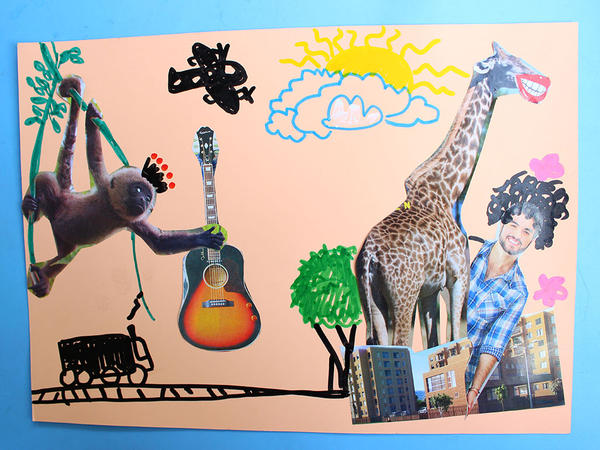 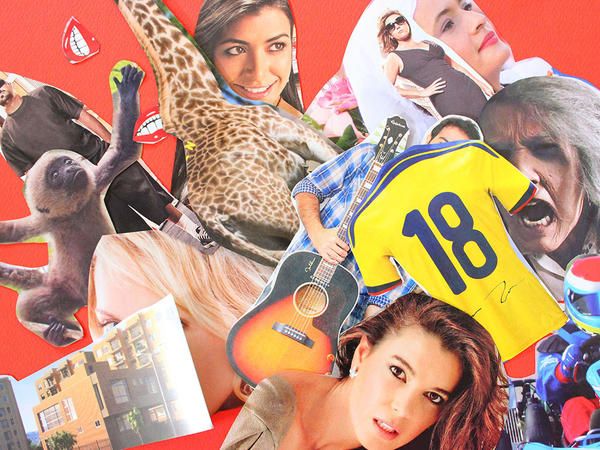 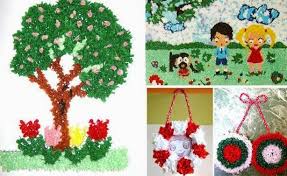 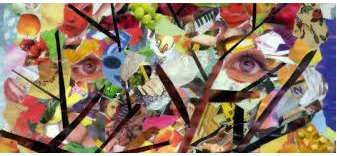 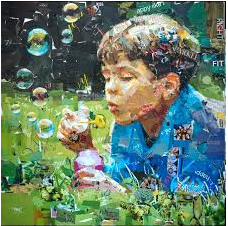 III.-Actividad: Crea collage basado en la observación de tu entorno natural, utilizando   materiales como: Hojas de block, revistas viejas, diarios, pegamento, cartulina, tijeras, marcadores, imágenes de collage IV.- No olvides cuidar la limpieza y orden de tu trabajoNombre: Curso: 3° básico Fecha: 